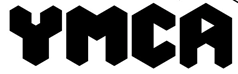 Clevedon YMCA, Marson Road, Clevedon, North Somerset BS21 7NNTel: 01275 878405 clevedonymca@gmail.comVolunteer Application FormThank you for your interest in volunteering with Clevedon YMCAVolunteers play a vital role in our organization. All volunteer applications are reviewed with consideration of current volunteer opportunities. The information you provide will be stored in confidence under the provisions of the General Data Protection Regulations. Your completed form will be held securely and confidentially. Only authorized staff will have access to your information. You have the right to view all information that we hold about you on request.Personal DetailsName:__________________________________________ Mr.    Mrs.    Miss.    Ms. Postal Address:  ________________________________________________________________                                                                                                  County: ______________________Telephone: (Home) _________________________  (Mobile) ______________________E-Mail: __________________________________________If you are involved with us as a volunteer and an emergency arises, whom should we contact?   Name: _______________________________________   Relationship:_________________Telephone: (Home) _________________________ (Mobile) ________________________Equal OpportunitiesClevedon YMCA  is committed to equal opportunities and all volunteer recruitment decisions will be based on merit, suitability for the role and experience. All volunteer recruitment decisions will not be influenced by race, colour, nationality, religion, sex, marital status, family status, sexual orientation, disability or age. Clevedon YMCA fully endorses a working environment free from discrimination and harassment. Clevedon YMCA is committed to safeguarding children and other vulnerable people. Where your volunteer role may have direct contact with children or vulnerable people, you will be required to complete a DBS application. In the meantime, please complete the question below. Your Skills and Interests1. Have you ever done any voluntary work before?  Yes     No If you answered yes, please tell us a little about the experience.2. Why do you want to volunteer now? What has motivated you to get in touch with us?3. Do you have any particular skills or qualities that you could use in your voluntary work?5. When are you available for voluntary work?References1.Name: ______________________________________ Relationship: _________________________Place of Work: ________________________________         Position: _________________________ (If applicable)Telephone: (Home) ____________________________      (Mobile) ___________________________E-Mail: ______________________________________ 2.Name: ______________________________________ Relationship: _________________________Place of Work: ________________________________         Position: _________________________ (If applicable)Telephone: (Home) ____________________________      (Mobile) ___________________________E-Mail: ______________________________________ Is there any additional information you would like to bring to our attention?I declare that the information I have provided is true. All my actions as a volunteer will reflect the ethos of Educate Together and I agree that being Child Centered will be central to my role.  I agree that my personal data can be stored in accordance with the General Data Protection Regulations for the purposes of volunteering at Clevedon YMCA.Signed __________________________________________    Date __________________________For office use only                                               NotesVolunteer Position ______________________________Volunteer Interview _____________________________Volunteer Role Description sent ___________________References Collected ___________________________Volunteer Start Date ____________________________